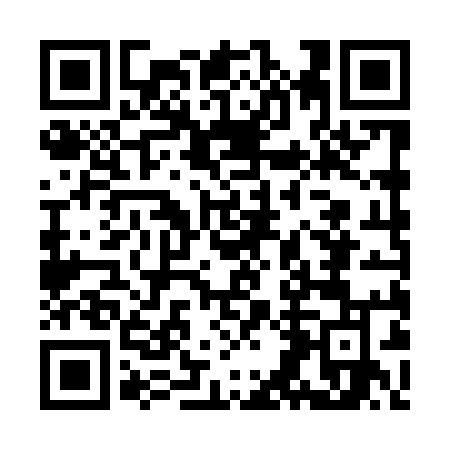 Ramadan times for Kucharowka, PolandMon 11 Mar 2024 - Wed 10 Apr 2024High Latitude Method: Angle Based RulePrayer Calculation Method: Muslim World LeagueAsar Calculation Method: HanafiPrayer times provided by https://www.salahtimes.comDateDayFajrSuhurSunriseDhuhrAsrIftarMaghribIsha11Mon3:543:545:5011:373:275:245:247:1312Tue3:523:525:4811:363:295:265:267:1513Wed3:493:495:4511:363:305:285:287:1714Thu3:473:475:4311:363:325:305:307:1915Fri3:443:445:4011:363:335:325:327:2116Sat3:413:415:3811:353:355:345:347:2317Sun3:393:395:3611:353:365:355:357:2518Mon3:363:365:3311:353:375:375:377:2819Tue3:333:335:3111:343:395:395:397:3020Wed3:303:305:2911:343:405:415:417:3221Thu3:283:285:2611:343:425:435:437:3422Fri3:253:255:2411:343:435:445:447:3623Sat3:223:225:2111:333:455:465:467:3824Sun3:193:195:1911:333:465:485:487:4025Mon3:163:165:1711:333:475:505:507:4326Tue3:143:145:1411:323:495:525:527:4527Wed3:113:115:1211:323:505:535:537:4728Thu3:083:085:0911:323:525:555:557:4929Fri3:053:055:0711:313:535:575:577:5230Sat3:023:025:0511:313:545:595:597:5431Sun3:593:596:0212:314:567:007:008:561Mon3:563:566:0012:314:577:027:028:592Tue3:533:535:5712:304:587:047:049:013Wed3:503:505:5512:305:007:067:069:034Thu3:473:475:5312:305:017:087:089:065Fri3:443:445:5012:295:027:097:099:086Sat3:413:415:4812:295:037:117:119:117Sun3:373:375:4612:295:057:137:139:138Mon3:343:345:4312:295:067:157:159:169Tue3:313:315:4112:285:077:177:179:1810Wed3:283:285:3912:285:087:187:189:21